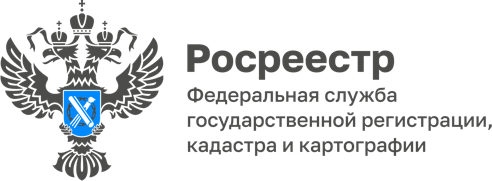 01.04.2024Управление Росреестра по Республике Адыгея информирует о проведении горячих телефонных линий в апреле 2024 годаУправление Росреестра по Республике Адыгея информирует о проведении горячих телефонных линий.С 9.00 до 12.00 можно задать вопросы нашим специалистам:•	3 апреля – отдел государственной службы и кадров по защите государственной тайны и мобилизационной подготовки, телефоны: (8772) 56-01-07, (8772) 52-91-15;•	3 апреля – Майкопский районный отдел, телефон: (87777) 2-12-18;     •	10 апреля – отдел по контролю (надзору) в сфере саморегулируемых организаций, правового обеспечения, телефоны: (8772) 56-02-52, (8772) 56-02-51;     •	10 апреля – Межмуниципальный отдел по г. Адыгейску и Теучежскому району, телефон: (87772) 9-12-01;•	17 апреля – отдел ведения ЕГРН, повышения качества данных ЕГРН, телефон: (8772) 52-14-24, (8772) 57-18-87;•	17 апреля – Межмуниципальный отдел Кошехабльскому и Шовгенговскому районам, телефоны: (87770) 9-27-67, (87773) 9-24-46;•	24 апреля – отдел государственного земельного надзора, телефон: (8772) 55-85-37;•	24 апреля – Тахтамукайский отдел, телефоны: (87771) 4-13-89, (87771) 4-13-96.------------------------------------Контакты для СМИ: (8772)56-02-4801_upr@rosreestr.ruwww.rosreestr.gov.ru385000, Майкоп, ул. Краснооктябрьская, д. 44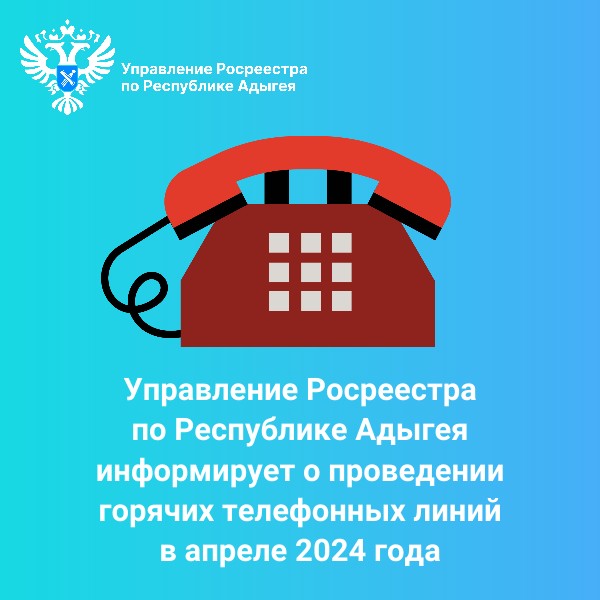 